Одржавање седница Савета објављује се на огласној табли Школе.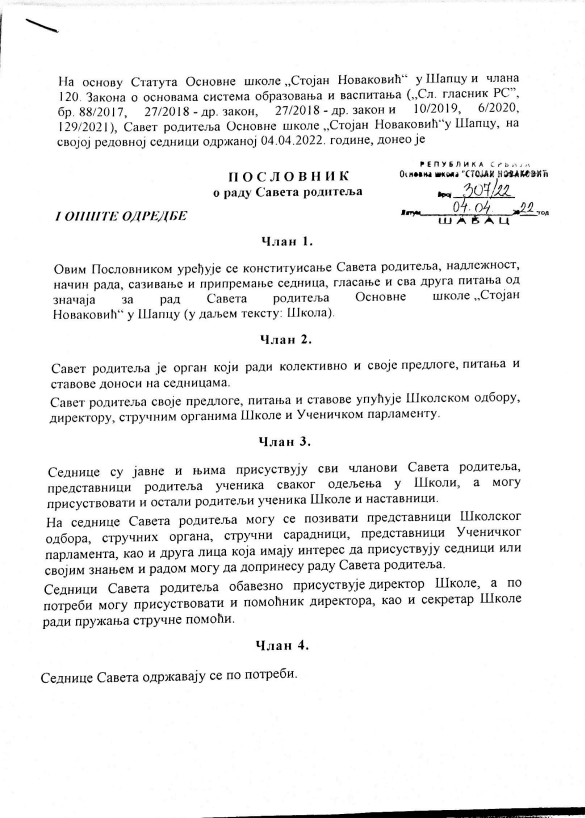 Члан 5.Седницама Савета родитеља председава председник или његов заменик.У случају да седници Савета родитеља не присуствују председник и његов заменик, седницом председава члан кога Савет изабере на самој седници.Председник Савета дужан је да се брине о правилном извршавању одредаба овог пословника.Члан 6.Школа остварује сарадњу са родитељима путем:– контаката предметних наставника, стручних сарадника, одељењских старешина, директора, помоћника директора и осталих запослених Школе с родитељима ученика;– учешћа представника родитеља у раду Школског одбора;– одељењских родитељских састанака;– општих родитељских састанака;– Савета родитеља Школе;– интересовања родитеља за рад своје деце у Школи и ван ње и других заједничких активности.II КОНСТИТУИСАЊЕ САВЕТА РОДИТЕЉАЧлан 7.Представници Савета родитеља бирају се сваке школске године а Савет родитеља се конституише такође на почетку сваке школске године, најкасније до 15. септембра.У Савет родитеља Школе бира се по један представник родитеља, односно другог законског заступника ученика сваког одељења.У Школи у којој стичу образовање припадници националне мањине, у Савету родитеља сразмерно су заступљени родитељи, односно други законски заступници деце, односно ученика припадника националне мањине.У Школи у којој стичу образовање деца и ученици са сметњама у развоју и инвалидитетом, члан Савета родитеља је и представник родитеља, односно другог законског заступника деце, односно ученика са сметњама у развоју и инвалидитетом.Представници Савета родитеља бирају се на почетку сваке школске године на родитељским састанцима сваког одељења.Члан 8.Савет родитеља конституише се на првој седници.Савет родитеља на првој седници бира председника и његовог заменика.До избора председника Савета родитеља седницом председава члан из старог сазива (председник, његов замени.), а даљи рад Савета родитеља преузима изабрани председник или његов заменик.III НАДЛЕЖНОСТ САВЕТА РОДИТЕЉАЧлан 9.Савет родитеља:1) предлаже представнике родитеља, односно других законских заступника деце, односно ученика у орган управљања;2) предлаже свог представника у све обавезне тимове установе;3) учествује у предлагању садржаја ваннаставних активности и програма на нивоу установе;3а) учествује у поступку избора уџбеника, у складу са законом којим се уређују уџбеници;4) разматра предлог школског програма, развојног плана, годишњег плана рада;5) разматра извештаје о остваривању програма образовања и васпитања, развојног плана и годишњег плана школе, спољашњем вредновању, самовредновању, завршном испиту, резултатима националног и међународног тестирања и спровођење мера за обезбеђивање и унапређивање квалитета образовно-васпитног рада;6) разматра намену коришћења средстава од донација и од проширене делатности установе;7) предлаже органу управљања намену коришћења средстава остварених радом ученичке задруге и прикупљених од родитеља, односно другог законског заступника;8) разматра и прати услове за рад установе, услове за одрастање и учење, безбедност и заштиту деце и ученика;9) учествује у поступку прописивања мера из члана 108. овог закона;10) даје сагласност на програм и организовање екскурзије, односно програме наставе у природи и разматра извештај о њиховом остваривању;11) предлаже представника и његовог заменика за локални савет родитеља;12) разматра и друга питања утврђена статутом.IV ПРИПРЕМАЊЕ СЕДНИЦАЧлан 10.Председнику Савета родитеља у припреми седница помаже директор Школе и секретар.Административне и друге послове у вези са одржавањем седница Савета обавља секретаријат Школе.Члан 11.При формирању дневног реда за седницу Савета родитеља председник мора да води рачуна о броју питања о којима се на седници може одлучивати успешно, с обзиром на време потребно да све предложене тачке дневног реда буду размотрене и да одговарајуће одлуке буду донете.Припремање дневног реда седница Савета родитеља врши се у договору с директором Школе или запосленим кога он овласти.Члан 12.У дневни ред седнице Савета родитеља могу се уврстити она питања која спадају у надлежност Савета родитеља.Члан 13.У погледу већег броја потребних питања о којима треба расправљати и одлучивати на Савету родитеља, у дневни ред треба унети она питања која уживају одређени приоритет по значају садржине, роковима у којима ће се по тим питањима донети одлуке и заузети одговарајући став.Члан 14.За предложене поједине важније тачке дневног реда потребно је припремити одговарајући писани материјал и документацију или извод из материјала.У писаном материјалу за важније тачке дневног реда треба да стоји и писани предлог одлуке.Члан 15.Председник Савета родитеља стара се да рокови за одржавање седнице омогуће да материјал буде благовремено припремљен.V САЗИВАЊЕ СЕДНИЦАЧлан 16.Седнице Савета родитеља сазива председник, а у његовом одсуству заменик председника.Председник, односно његов заменик обавезан је да сазове седницу Савета родитеља и на захтев директора Школе, стручних органа Школе, Школског одбора, Ученичког парламента и једне трећине укупног броја чланова Савета родитеља.Уколико председник или његов заменик не поступи по захтеву из става 2. овог члана, предлагач може да сазове Савет родитеља по истеку рока од 8 дана од дана подношења захтева за сазивање седнице.При сазивању седнице Савета родитеља обавезно се објављује и дневни ред.Члан 17.Позив за редовну седницу мора се доставити члановима најкасније три дана пре седнице, а за ванредну седницу 24 часа пре одржавања седнице. У позиву се морају назначити дневни ред, дан и час, као и место одржавања седнице.Позив за седницу Савета родитеља истовремено се доставља директору Школе, представницима стручних органа и представнику Ученичког парламента, као и другим лицима која имају интерес да седници присуствују или могу да допринесу раду Савета родитеља.Члан 18.Након одређивања дневног реда седнице, просторије у којој ће се одржати седница и времена почетка рада седнице, секретаријат Школе израђује позиве за седницу и исте доставља свим члановима и другим одређеним лицима, с припремљеним материјалом, електронском поштом на мејл адресу.Хитне седнице могу се заказивати и телефоном или на други погодан начин који обезбеђује сигурно достављање позива за седницу.Члан 19.Дневни ред седнице објављује се и на огласној табли Школе истог дана када се упућује и позив за седницу.VI РАД НА СЕДНИЦАМАЧлан 20.Председавајући Савета родитеља стара се да се рад на седници правилно одвија и одржава ред на седници.Председавајући има следећа права и дужности:– стара се да се рад на седници Савета родитеља одвија према утврђеном реду,– даје реч члановима и осталим учесницима на седници Савета родитеља,– одобрава у оправданим случајевима појединим члановима напуштање седнице под условом да то не ремети рад Савета,– потписује донете предлоге, питања и ставове које доноси Савет,– врши и друге послове у складу с одговарајућим важећим прописима, одредбама Статута и другим општим актима.Члан 21.Председавајући отвара седницу и утврђује присутност и одсутност чланова Савета родитеља.Након што утврди да седници присуствује одређени број чланова, констатује да Савет може отпочети с радом, и да ће се предлози, питања и ставови доносити већином гласова од присутног броја чланова. Такође, пре почетка рада Савета именује се записничар који ће водити записник са седнице а потом га предати секретаријату Школе.Члан 22.Члан Савета родитеља има права и дужности:– да присуствује седници Савета и активно учествује у његовом раду;– да у случају спречености да присуствује седници Савета, о томе обавести председника или накнадно оправда свој изостанак;– да на седници Савета подноси предлоге за доношење мишљења и предлога, као и заузимање ставова;– да присуствује седницама Школског одбора, стручних органа школе (Наставничког већа и одељењских већа, стручних већа за области предмета и др.) у које је делегиран од стране Савета, да на њима буде активан и преноси ставове, мишљења и предлоге Савета;– да обавештава Савет родитеља о закључцима и одлукама ових органа;– да извршава одлуке органа у које је делегиран, као и одлуке Савета;– врши и друга права и дужности које проистичу из одредаба Статута и других општих аката.Члан 23.Сваки члан Савета родитеља има право да затражи измене и допуне дневног реда.Члан 24.Пре преласка на дневни ред доноси се одлука о усвајању записника с претходне седнице и дају обавештења о извршеним одлукама с претходне седнице.Члан 25.Председавајући проглашава коначно утврђени дневни ред седнице, након чега се прелази на расправљање о појединим тачкама дневног реда.Извештај о одређеним тачкама дневног реда подноси задужени известилац.Пошто известилац заврши своје излагање, председник позива на дискусију.Члан 26.У току дискусије по појединим питањима из дневног реда чланови могу преко председавајућег тражити објашњења.Ако је за давање одговора потребно да се прикупе одређени подаци или посебна документација, може се одобрити да се одговор да на наредној седници.Члан 27.Свако ко жели да учествује у расправи може претходно добити дозволу од председавајућег. Пријављени учесник треба да говори само о питању из дневног реда.Председавајући може ограничити време говора појединих учесника у расправи у нарочито оправданим случајевима.Члан 28.Председавајући има право да опомене учесника да се у расправи не удаљава од предмета дневног реда. Ако се говорник ни после друге опомене не држи предмета дневног реда, председавајући ће му одузети реч.Учесницима који желе да укажу на повреду одредаба пословника председавајући ће дати реч чим претходни дискутант заврши излагање.Члан 29.Ако учесник у расправи жели да исправи изјаву која је изазвала полемику, председавајући ће му дати реч, с напоменом да не може говорити дуже од пет минута.Члан 30.На предлог председавајућег или другог члана може се одлучити, без расправе, да се ускрати реч учеснику који је већ говорио о истом предмету, уколико нема нових чињеница.Члан 31.Савет родитеља може, на предлог председавајућег или неког другог члана, односно учесника на седници, донети одлуку да се расправа о појединим питањима прекине да би се предмет поново проучио или да би се допунио материјал, односно прибавили потребни подаци до идуће седнице.Члан 32.Расправа о појединим тачкама дневног реда траје све док сви пријављени говорници не заврше излагање. Председавајући закључује расправу о појединој тачки дневног реда када се утврди да више нема пријављених говорника.Изузетно, на предлог председавајућег или било ког члана и других учесника може се одлучити да се расправа о појединој тачки дневног реда закључи и пре него што су дискутовали сви пријављени говорници, ако је питање о коме се расправља већ довољно разјашњено да се може донети одлука, уколико су пријављени одустали од дискусије.Члан 33.Када се заврши расправа о једној тачки дневног реда, не може се прећи на следећу док се не донесе одлука, односно предлог, питање или став. Изузетно, може се одлучити да се, с обзиром на повезаност појединих питања, заједнички расправља о двема или више тачака дневног реда.Члан 34.Своје предлоге, питања, ставове и одлуке Савет родитеља доноси већином гласова од присутног броја чланова.Члан 35.За сваки предлог о ком се расправља на седници мора се донети одлука односно закључак састављен тако да јасно изражава шта се утврђује, ко треба одлуку да изврши, на који начин и у ком року.Прихваћена формулација одлуке односно закључка уноси се у записник.Члан 36.Ако за решење истог питања има више предлога, председавајући ставља на гласање поједине предлоге оним редом како су изложени.О сваком предлогу гласа се посебно.Члан 37.Гласање је по правилу јавно.Савет родитеља може посебно да одлучи да се гласа тајно или ако је тако утврђено статутом Школе.Члан 38.Чланови Савета родитеља гласају тако што се изјашњавају „за” или „против” предлога, уздржавају од гласања или издвајају мишљење.Члан 39.Јавно гласање врши се дизањем руке. По завршеном гласању председавајући саопштава резултат гласања.Члан 40.Тајно гласање се обавља путем гласачких листића, на начин који саопшти председавајући, убацивањем гласачких листића у кутију која се налази испред председавајућег.Члан 41.Тајно гласање спроводи председавајући са још два члана који се, пре гласања, бирају из реда чланова Савета родитеља.Када сви чланови гласају, изабрани чланови с председником броје гласове и утврђују резултат гласања.Председавајући проглашава резултат гласања.Члан 42.Тајно гласање за утврђивање предлога представника родитеља у Школском одбору спроводи се на гласачким листићима на којима се наводе сви предложени кандидати, са редним бројем испред презимена и имена кандидата.Гласање се врши заокруживањем редног броја испред имена кандидата.Гласање спроводи и резултат утврђује трочлана комисија из реда чланова Савета родитеља, изабрана на седници на којој се врши гласање.Сматра се да су за чланове Школског одбора предложена три представника родитеља ученика Школе која су добила највећи број гласова.Ако више кандидата добије исти број гласова, гласање се понавља само за њих, док се не утврде три кандидата са највећим бројем гласова.Члан 43.Због повреде реда члановима се могу изрећи следеће мере:– усмена опомена;– писмена опомена унета у записник;– одузимање речи и– удаљавање са седнице.Члан 44.Усмена опомена изриче се члану Савета родитеља који својим понашањем на седници нарушава ред и одредбе овог Пословника.Писмена опомена унета у записник изриче се члану који и после изречене усмене опомене настави да нарушава ред и одредбе овог Пословника.Мера одузимања речи изриче се члану који нарушава ред, а већ је два пута био опоменут, усмено и писмено.Мера удаљења са седнице изриче се члану који:- вређа друге чланове или друга присутна лица;- не поштује изречену меру одузимања речи;- својим понашањем онемогућава несметано одржавање седнице Савета родитеља.Члан 45.Када је дневни ред исцрпљен, председавајући закључује седницу.VII ВОЂЕЊЕ ЗАПИСНИКАЧлан 46.На свакој седници Савета родитеља води се записник који обавезно садржи:– место, датум и време одржавања;– име председавајућег и записничара;– број присутних и одсутних чланова;– имена присутних лица која нису чланови Савета;– констатацију потребног број чланова за пуноважно одлучивање (од присутних);- дневни ред;– формулацију одлука о којима се гласало;– закључке донете о појединим тачкама дневног реда, с назначењем броја гласова за предлог, броја гласова против предлога, броја уздржаних гласова, као и издвојена мишљења;– време када је седница завршена или прекинута;– потпис председавајућег и записничара.У записник се уносе и изјаве за које поједини чланови изричито траже да се унесу, као и друге околности за које Савет родитеља донесе одлуку.Члан 47.Записник се може водити и у електронској форми.Измене и допуне записника врше се само одлуком Савета родитеља приликом његовог усвајања, или усвајања извода из записника. Записник и извод из записника се потписују на првој наредној седници, осим ако се не постигне договор да се због хитности реализације неке одлуке потпише и раније, доласком председавајућег у Школу по позиву.Члан 48.Одлуке са седнице Савета родитеља морају се саставити, потписати и објавити на огласној табли Школе најкасније пет дана по одржаној седници.Председник Савета родитеља и директор Школе дужни су да се старају о извршавању донетих одлука и закључака.Члан 49.Записник се чува у архиви Школе, тачније у секретаријату Школе.VIII КОМИСИЈЕ САВЕТА РОДИТЕЉАЧлан 50.Ради извршавања појединих задатака из надлежности Савета родитеља, исти може образовати сталне и повремене комисије.Одлуком о образовању комисије утврђује се њен задатак и рок извршавања.За извршавање задатака комисија из става 1. овог члана одговора Савету родитеља.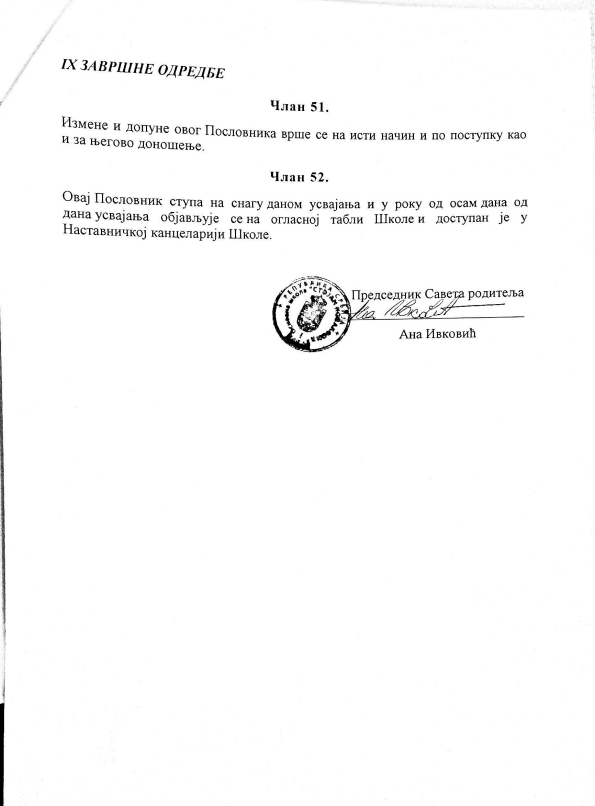 